Sample Course Outline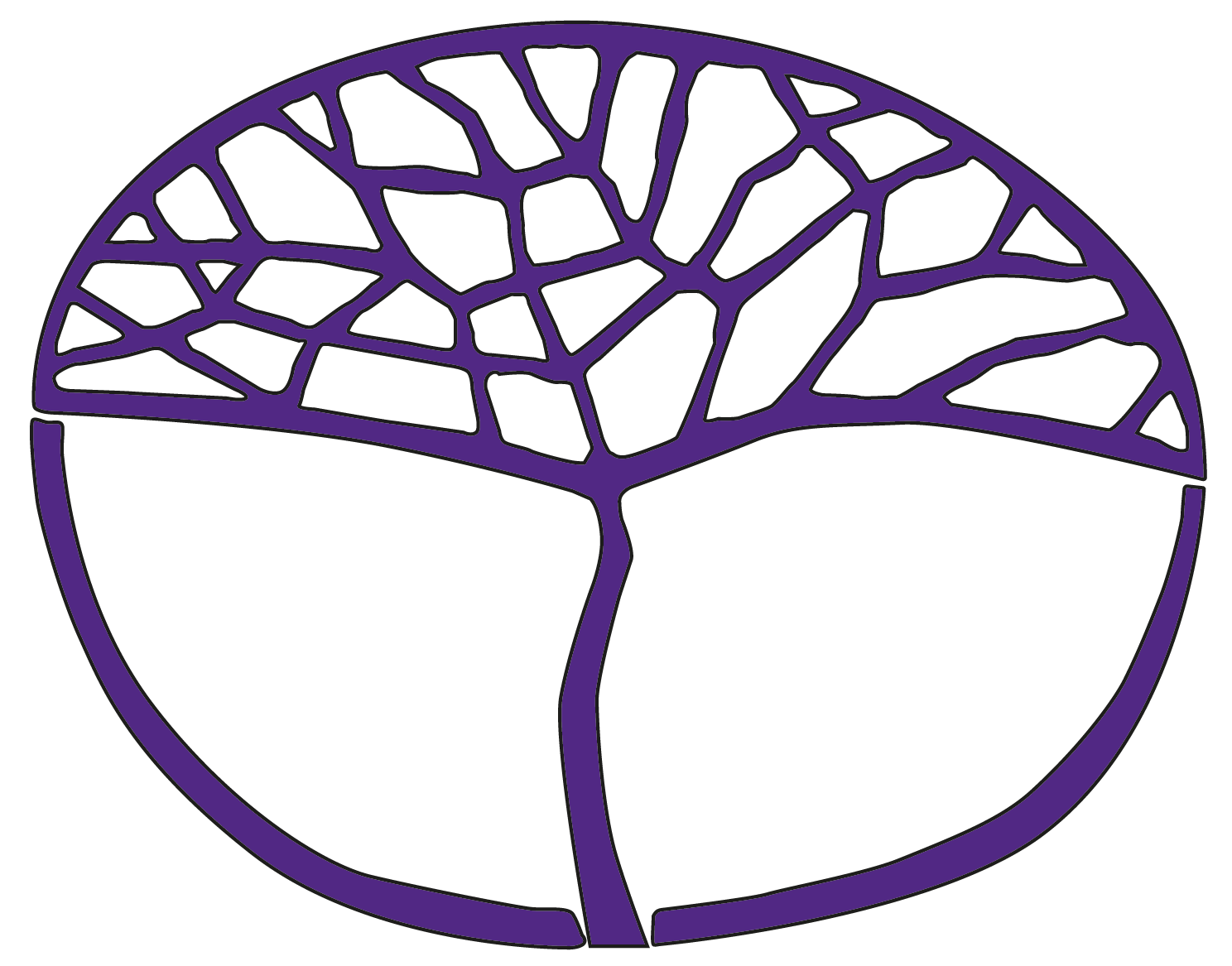 PsychologyGeneral Year 12Copyright© School Curriculum and Standards Authority, 2015This document – apart from any third party copyright material contained in it – may be freely copied, or communicated on an intranet, for non-commercial purposes in educational institutions, provided that the School Curriculum and Standards Authority is acknowledged as the copyright owner, and that the Authority’s moral rights are not infringed.Copying or communication for any other purpose can be done only within the terms of the Copyright Act 1968 or with prior written permission of the School Curriculum and Standards Authority. Copying or communication of any third party copyright material can be done only within the terms of the Copyright Act 1968 or with permission of the copyright owners.Any content in this document that has been derived from the Australian Curriculum may be used under the terms of the Creative Commons Attribution 4.0 International licence.DisclaimerAny resources such as texts, websites and so on that may be referred to in this document are provided as examples of resources that teachers can use to support their learning programs. Their inclusion does not imply that they are mandatory or that they are the only resources relevant to the course.Sample course outlinePsychology – General Year 12Unit 3 and Unit 4Semester 1 Semester 2 WeekKey teaching points1Introduction to psychologycourse structureschool assessment policyResearch methodsethics in psychology researchparticipants’ rights – confidentiality, voluntary participation, withdrawal rightsinformed consent proceduresdeception in research 2–5Cognitiondefinition ofcognition sensationperceptionattention spanmemorymulti-store model of memory – Atkinson and Shiffrin (1968)sensory register – duration, capacityworking memory (short-term memory) – duration, capacitylong-term memory – duration, capacity, procedural memory, declarative memory – semantic and episodicstrategies for enhancing retrieval of information and improving memorystate- and context-dependent cuesmnemonicschunkingrepetitionstates of consciousnessselective attentiondivided attentiondaydreamingmeditationhypnosissleepphysiological indicators of consciousnessbrainwavesheart rategalvanic skin responseTask 1: Topic test – CognitionWeekKey teaching points6–7Research methodsterminologyexperimental, non-experimentalscientific, non-scientificsamplepopulationexperimental research methodindependent and dependent variablesoperational hypothesescontrolled and uncontrolled variablesexperimental and control groupsdisplaying quantitative data – tables, graphs, diagramsdata interpretationmodemeanmedianrangeTask 2: Investigation report – Do mnemonic devices improve memory? [Other options – Factors impacting the recall of long-term memories or Comparing selective and divided attention]8–9Personalitypersonality theoriestrait theories – Eysenck, Costa and McCraehumanistic theories – Maslow’s Hierarchy of Needs, Rogersbehaviourist theories – Pavlov, Watson, Thorndike, Skinnersocial learning theory – Bandurathe relationship between personality, motivation and human performanceadvantages, disadvantages and issues related to personality testing by organisations10–11Relational influencesfriendship formation/determinants of likingproximitysimilarityreciprocitytypes of relationships pro-social anti-socialtypes of solutions to resolve conflictimposeddistributiveintegrativetechniques for resolving conflictmediationnegotiationcounsellingTask 4: Topic test – Personality/Relational influences12–15Communicationcommunication styles social background – Bernsteingender differences – TannenRobinson’s social skillspersuasive communication source of the messagenature of the communicationcharacteristics of the audience Research methodsnon-experimental (descriptive) research methodscase studies, surveys, correlational studies qualitative methods for data collectionobjective quantitative measures in researchphysiological measuressubjective quantitative measures in research checklists rating scales – Likert scaleTask 4: Externally set task – Week 14Task 5: Effectiveness of a healthy lifestyle advertisement – CommunicationWeekKey teaching points1–3Biological influences/bases of behaviourfunctions of the four lobes of the cerebral cortexfrontal lobe – abstract thinking, problem solving, reasoning, decision makingparietal lobe – primary sensory cortexoccipital lobe – primary visual cortextemporal lobe – primary auditory cortexmethods of studying the brain electroencephalography (EEG), computed axial tomography (CAT) scan, functional magnetic resonance imaging (fMRI)case studies – Phineas Gage, Henry Molaison (HM) and London taxi driversanimal studies – Lashley, SperryTask 6: Topic test – Biological influences/Bases of behaviour4–6Social psychologygroup influences on behaviourcompliancegroup polarisationsocial status and powerconformity and obedience – Asch, Milgram, Zimbardobystander effectTask 7: Essay – Social psychology7–8Research methods – recapitulationethics in psychology researchparticipants’ rights – confidentiality, voluntary participation, withdrawal rightsinformed consent proceduresdeception in research experimental research methodindependent and dependent variablesoperational hypothesescontrolled and uncontrolled variablesexperimental and control groupsdisplaying quantitative data – tables, graphs, diagramsdata interpretationmodemeanmedianrangeTask 8: Investigation report – Examining group influences on behaviour or Data interpretation9–11Developmental psychologyexplanations of developmentPiaget’s theory of cognitive developmentKohlberg’s theory of moral developmentcultural bias in developmental theories ways of studying influences on development twin studies adoption studiesTask 9: Topic test – Developmental psychology12Research methods – recapitulationterminologyexperimental, non-experimentalscientific, non-scientificsamplepopulationnon-experimental (descriptive) research methodscase studies, surveys, correlational studies qualitative methods for data collectionobjective quantitative measures in researchphysiological measuressubjective quantitative measures in research checklists rating scales – Likert scaleuse of correlation to establish association between variablesstatistical significance13–15Culture and valuescultural diversityconventions and expectationscultures as social groups – collectivist, individualisticracismcauses of prejudicereducing prejudiceTask 10: Reduce prejudice campaign – Culture and values